February 7, 2023To Whom it May Concern,We are hosting our Third Annual Helen’s Heroes Golf Outing on June 5, 2023 in order to raise awareness about the social determinants of health that many individuals in our local community face. Some of the determinants that people face include living in remote locations, financial hardships, low education levels, and unemployment, to name a few. How would you feel if you knew that individuals in your local community could receive the care, respect, and comfort that they deserve?In 2022, we were able to provide over 20,000 heart healthy, dietician approved grocery meals to individuals in the community, demonstrating a need, being discharged from the hospital or other acute care stays.By helping us meet our 2023 goal of raising $200,000, Helen’s Heroes can continue to provide meals, healthcare services, and homecare services to those in your local community. Your support is crucial in solving this problem and that is why we ask that you contribute towards our cause. A better tomorrow can only happen with your help!As part of our event, we are organizing raffle baskets. We are hoping that you might be willing to offer a raffle prize/basket or a cash donation which would allow us to purchase a prize to raffle. Alternatively, gift vouchers to your shop would be gratefully welcomed and can be used in raffle baskets as prizes. We also offer different sponsorship packages that can be reviewed on the events page of our website at www.helensheroes.com/events.With permission, all contributers’ names will be mentioned and thanked in our event program and signage, and any other publicity associated with our event.If you would like to assist or have any questions, please don’t hesitate to contact us via phone: 412-710-7200 or email: admin@helensheroes.com.Thank you for your support,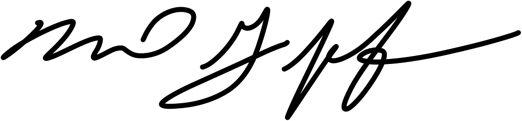 Richard GriffinPresident of the Board